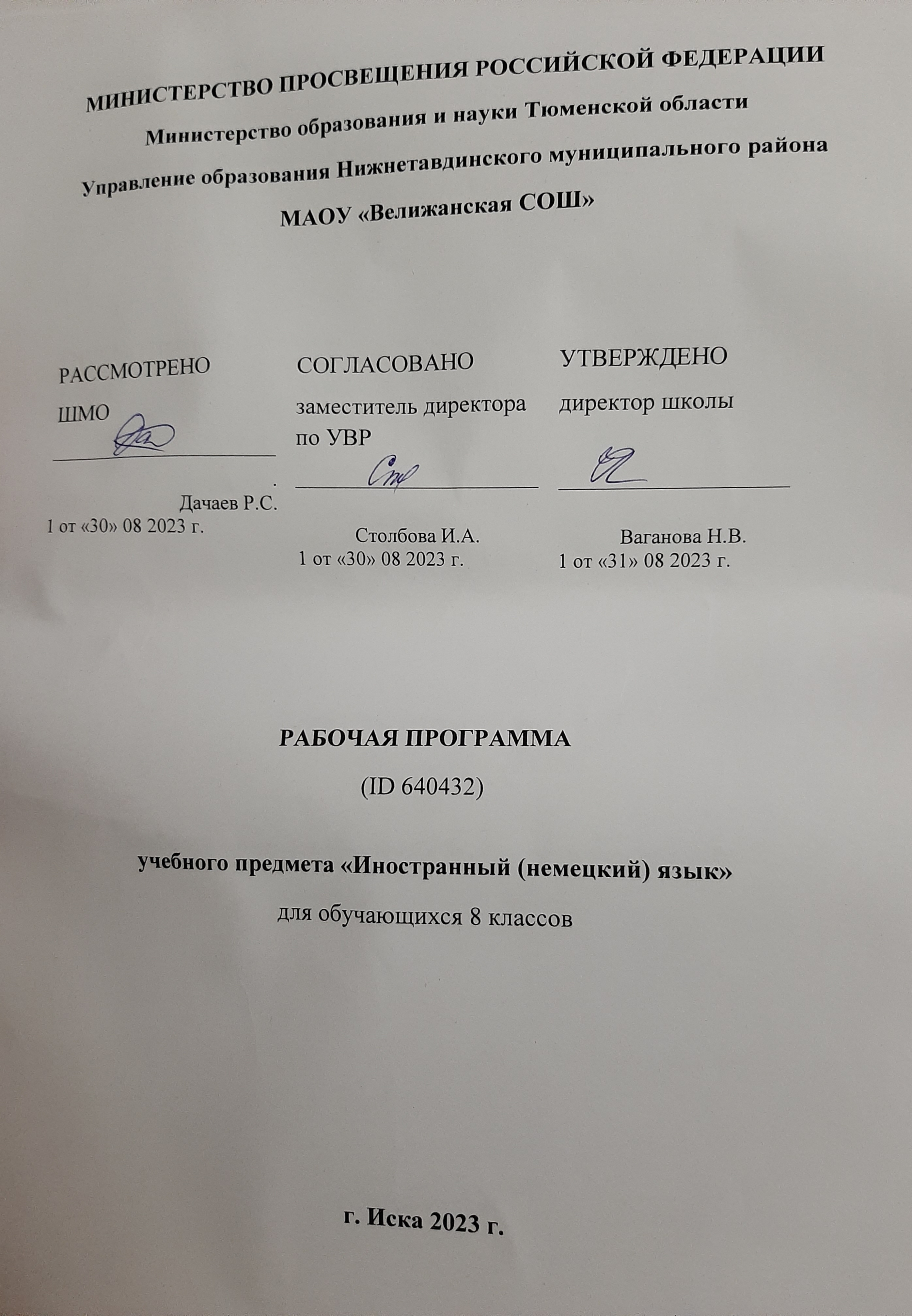 1. Планируемые результаты освоения учебного предмета  Личностные результаты: Российская гражданская идентичность (патриотизм, уважение к Отечеству, к прошлому и настоящему многонационального народа России, чувство ответственности и долга перед Родиной, идентификация себя в качестве гражданина России, субъективная значимость использования русского языка и языков народов России, осознание и ощущение личностной сопричастности судьбе российского народа). Осознание этнической принадлежности, знание истории, языка, культуры своего народа, своего края, основ культурного наследия народов России и человечества (идентичность человека с российской многонациональной культурой, сопричастность истории народов и государств, находившихся на территории современной России); интериоризация гуманистических, демократических и традиционных ценностей многонационального российского общества. Осознанное, уважительное и доброжелательное отношение к истории, культуре, религии, традициям, языкам, ценностям народов России и народов мира.  Готовность и способность обучающихся к саморазвитию и самообразованию на основе мотивации к обучению и познанию; готовность и способность осознанному выбору и построению дальнейшей индивидуальной траектории образования на базе ориентировки в мире профессий и профессиональных предпочтений, с учетом устойчивых познавательных интересов.  Развитое моральное сознание и компетентность в решении моральных проблем на основе личностного выбора, формирование нравственных чувств и нравственного поведения, осознанного и ответственного отношения к собственным поступкам  (способность к нравственному самосовершенствованию; веротерпимость, уважительное отношение к религиозным чувствам, взглядам людей или их отсутствию; знание основных норм морали, нравственных, духовных идеалов, хранимых в культурных традициях народов России, готовность на их основе к сознательному самоограничению в поступках, поведении, расточительном потребительстве; сформированность представлений об основах светской этики, культуры традиционных религий, их роли в развитии культуры и истории России и человечества, в становлении гражданского общества и российской государственности; понимание значения нравственности, веры и религии в жизни человека, семьи и общества). Сформированность ответственного отношения к учению; уважительного отношения к труду, наличие опыта участия в социально значимом труде. Осознание значения семьи в жизни человека и общества, принятие ценности семейной жизни, уважительное и заботливое отношение к членам своей семьи.  Сформированность целостного мировоззрения, соответствующего современному уровню развития науки и общественной практики, учитывающего социальное, культурное, языковое, духовное многообразие современного мира.  Осознанное, уважительное и доброжелательное отношение к другому человеку, его мнению, мировоззрению, культуре, языку, вере, гражданской позиции. Готовность и способность вести диалог с другими людьми и достигать в нем взаимопонимания  (идентификация себя как полноправного субъекта общения, готовность к конструированию образа партнера по диалогу, готовность к конструированию образа допустимых способов диалога, готовность к конструированию процесса диалога как конвенционирования интересов, процедур, готовность и способность к ведению переговоров).  Освоенность социальных норм, правил поведения, ролей и форм социальной жизни в группах и сообществах. Участие в школьном самоуправлении и общественной жизни в пределах возрастных компетенций с учетом региональных, этнокультурных, социальных и экономических особенностей (формирование готовности к участию в процессе упорядочения социальных связей и отношений, в которые включены и которые формируют сами учащиеся; включенность в непосредственное гражданское участие, готовность участвовать в жизнедеятельности подросткового общественного объединения, продуктивно взаимодействующего с социальной средой и социальными институтами; идентификация себя в качестве субъекта социальных преобразований, освоение компетентностей в сфере организаторской деятельности; интериоризация ценностей созидательного отношения к окружающей действительности, ценностей социального творчества, ценности продуктивной организации совместной деятельности, самореализации в группе и организации, ценности «другого» как равноправного партнера, формирование компетенций анализа, проектирования, организации деятельности, рефлексии изменений, способов взаимовыгодного сотрудничества, способов реализации собственного лидерского потенциала).  Сформированность ценности здорового и безопасного образа жизни; интериоризация правил индивидуального и коллективного безопасного поведения в чрезвычайных ситуациях, угрожающих жизни и здоровью людей, правил поведения на транспорте и на дорогах.  Развитость эстетического сознания через освоение художественного наследия народов России и мира, творческой деятельности эстетического характера (способность понимать художественные произведения, отражающие разные этнокультурные традиции; сформированность основ художественной культуры обучающихся как части их общей духовной культуры, как особого способа познания жизни и средства организации общения; эстетическое, эмоционально-ценностное видение окружающего мира; способность к эмоционально ценностному освоению мира, самовыражению и ориентации в художественном и нравственном пространстве культуры; уважение к истории культуры своего Отечества, выраженной в том числе в понимании красоты человека; потребность в общении с художественными произведениями, сформированность активного отношения к традициям художественной культуры как смысловой, эстетической и личностно-значимой ценности).    9.Сформированность основ экологической культуры, соответствующей современному уровню экологического мышления, наличие опыта экологически ориентированной рефлексивно оценочной и практической деятельности в жизненных ситуациях (готовность к исследованию природы, к занятиям сельскохозяйственным трудом, к художественноэстетическому отражению природы, к занятиям туризмом, в том числе экотуризмом, к осуществлению природоохранной деятельности). Метапредметные УУД: При изучении учебного предмета обучающиеся усовершенствуют приобретенные на первом уровне навыки работы с информацией и пополнят их. Они смогут работать с текстами, преобразовывать и интерпретировать содержащуюся в них информацию, в том числе:  ● систематизировать, сопоставлять, анализировать, обобщать и интерпретировать информацию, содержащуюся в готовых информационных объектах;  выделять главную и избыточную информацию, выполнять смысловое свертывание выделенных фактов, мыслей; представлять информацию в сжатой словесной форме (в виде плана или тезисов) и в наглядно-символической форме (в виде таблиц, графических схем и диаграмм, карт понятий — концептуальных диаграмм, опорных конспектов);  заполнять и/или дополнять таблицы, схемы, диаграммы, тексты.  Приобретут опыт проектной деятельности, способствующей воспитанию самостоятельности, инициативности, ответственности, повышению мотивации и эффективности учебной деятельности. В процессе реализации исходного замысла на практическом уровне овладеют умением выбирать адекватные задаче средства, принимать решения, в том числе в ситуациях неопределенности. Они получат возможность развить способности к разработке нескольких вариантов решений, к поиску нестандартных решений, анализу результатов поиска и выбору наиболее приемлемого решения.  Регулятивные УУД: 1. Умение самостоятельно определять цели обучения, ставить и формулировать новые задачи в учебе и познавательной деятельности, развивать мотивы и интересы своей познавательной деятельности.  Обучающийся сможет:  анализировать существующие и планировать будущие образовательные результаты;  определять совместно с педагогом критерии оценки планируемых образовательных результатов;  идентифицировать препятствия, возникающие при достижении собственных запланированных образовательных результатов;  выдвигать версии преодоления препятствий, формулировать гипотезы, в отдельных случаях — прогнозировать конечный результат;  ставить цель и формулировать задачи собственной образовательной деятельности с учетом выявленных затруднений и существующих возможностей;  обосновывать выбранные подходы и средства, используемые для достижения образовательных результатов.  2. Умение самостоятельно планировать пути достижения целей, в том числе  альтернативные, осознанно выбирать наиболее эффективные способы решения учебных и познавательных задач.  Обучающийся сможет:  определять необходимые действия в соответствии с учебной и познавательной задачей и составлять алгоритм их выполнения;  обосновывать и осуществлять выбор наиболее эффективных способов решения учебных и познавательных задач;  определять/находить, в том числе из предложенных вариантов, условия для выполнения учебной и познавательной задачи;  выстраивать жизненные планы на краткосрочное будущее (определять целевые ориентиры, формулировать адекватные им задачи и предлагать действия, указывая и обосновывая логическую последовательность шагов);  выбирать из предложенных вариантов и самостоятельно искать средства/ресурсы для решения задачи/достижения цели;  составлять план решения проблемы (описывать жизненный цикл выполнения проекта, алгоритм проведения исследования);  определять потенциальные затруднения при решении учебной и познавательной задачи и находить средства для их устранения;  описывать свой опыт, оформляя его для передачи другим людям в виде алгоритма решения практических задач;  планировать и корректировать свою индивидуальную образовательную траекторию.  3. Умение соотносить свои действия с планируемыми результатами, осуществлять контроль своей деятельности в процессе достижения результата, определять способы действий в рамках предложенных условий и требований, корректировать свои действия в соответствии с изменяющейся ситуацией.   Обучающийся сможет:  различать результаты и способы действий при достижении результатов;  определять совместно с педагогом критерии достижения планируемых результатов и критерии оценки своей учебной деятельности;  систематизировать (в том числе выбирать приоритетные) критерии достижения планируемых результатов и оценки своей деятельности;   отбирать инструменты для оценивания своей деятельности, осуществлять самоконтроль своей деятельности в рамках предложенных условий и требований;  оценивать свою деятельность, анализируя и аргументируя причины достижения или отсутствия планируемого результата;  находить необходимые и достаточные средства для выполнения учебных действий в изменяющейся ситуации;  работая по своему плану, вносить коррективы в текущую деятельность на основе анализа изменений ситуации для получения запланированных характеристик/показателей результата;   устанавливать связь между полученными характеристиками результата и характеристиками процесса деятельности и по завершении деятельности предлагать изменение характеристик процесса для получения улучшенных характеристик результата;  соотносить свои действия с целью обучения.  4. Умение оценивать правильность выполнения учебной задачи, собственные возможности ее решения.  Обучающийся сможет:  определять критерии правильности (корректности) выполнения учебной задачи;  анализировать и обосновывать применение соответствующего инструментария для выполнения учебной задачи;  свободно пользоваться выработанными критериями оценки и самооценки, исходя из цели и имеющихся средств;  оценивать продукт своей деятельности по заданным и/или самостоятельно определенным критериям в соответствии с целью деятельности;  обосновывать достижимость цели выбранным способом на основе оценки своих внутренних ресурсов и доступных внешних ресурсов;  фиксировать и анализировать динамику собственных образовательных результатов.  5. Владение основами самоконтроля, самооценки, принятия решений и осуществления осознанного выбора в учебной и познавательной деятельности.  Обучающийся сможет:  анализировать собственную учебную и познавательную деятельность и деятельность других обучающихся в процессе взаимопроверки;  соотносить реальные и планируемые результаты индивидуальной образовательной деятельности и делать выводы о причинах ее успешности/эффективности или неуспешности/неэффективности, находить способы выхода из критической ситуации;  принимать решение в учебной ситуации и оценивать возможные последствия принятого решения;  определять, какие действия по решению учебной задачи или параметры этих действий привели к получению имеющегося продукта учебной деятельности;  демонстрировать приемы регуляции собственных психофизиологических/эмоциональных состояний.  Познавательные УУД: 6. Умение определять понятия, создавать обобщения, устанавливать аналогии, классифицировать, самостоятельно выбирать основания и критерии для классификации, устанавливать причинно-следственные связи, строить логическое рассуждение, умозаключение (индуктивное, дедуктивное, по аналогии) и делать выводы.  Обучающийся сможет:  подбирать слова, соподчиненные ключевому слову, определяющие его признаки и свойства;  выстраивать логическую цепочку, состоящую из ключевого слова и соподчиненных ему слов;  выделять общий признак или отличие двух, или нескольких предметов или явлений и объяснять их сходство или отличия;  объединять предметы и явления в группы по определенным признакам, сравнивать, классифицировать и обобщать факты и явления;  ● 	различать/выделять явление из общего ряда других явлений;  выделять причинно-следственные связи наблюдаемых явлений или событий, выявлять причины возникновения наблюдаемых явлений или событий;  строить рассуждение от общих закономерностей к частным явлениям и от частных явлений к общим закономерностям;  строить рассуждение на основе сравнения предметов и явлений, выделяя при этом их общие признаки и различия;  излагать полученную информацию, интерпретируя ее в контексте решаемой задачи; самостоятельно указывать на информацию, нуждающуюся в проверке, предлагать и применять способ проверки достоверности информации;  объяснять явления, процессы, связи и отношения, выявляемые в ходе познавательной и исследовательской деятельности;  выявлять и называть причины события, явления, самостоятельно осуществляя причинно-следственный анализ;  делать вывод на основе критического анализа разных точек зрения, подтверждать вывод собственной аргументацией или самостоятельно полученными данными.  7. Умение создавать, применять и преобразовывать знаки и символы, модели и схемы для решения учебных и познавательных задач.  Обучающийся сможет:  обозначать символом и знаком предмет и/или явление;  определять логические связи между предметами и/или явлениями, обозначать данные логические связи с помощью знаков в схеме;  ● создавать абстрактный или реальный образ предмета и/или явления;  строить модель/схему на основе условий задачи и/или способа ее решения; ● создавать вербальные, вещественные и информационные модели с выделением существенных характеристик объекта для определения способа решения задачи в соответствии с ситуацией;  переводить сложную по составу (многоаспектную) информацию из графического или формализованного (символьного) представления в текстовое и наоборот;  строить схему, алгоритм действия, исправлять или восстанавливать неизвестный ранее алгоритм на основе имеющегося знания об объекте, к которому применяется алгоритм;  строить доказательство: прямое, косвенное, от противного;  анализировать/рефлексировать опыт разработки и реализации учебного проекта, исследования (теоретического, эмпирического) с точки зрения решения проблемной ситуации, достижения поставленной цели и/или на основе заданных критериев оценки продукта/результата.  8. Смысловое чтение.   Обучающийся сможет:  находить в тексте требуемую информацию (в соответствии с целями своей деятельности);  ориентироваться в содержании текста, понимать целостный смысл текста, структурировать текст;  устанавливать взаимосвязь описанных в тексте событий, явлений, процессов; ● резюмировать главную идею текста;  преобразовывать текст, меняя его модальность (выражение отношения к содержанию текста, целевую установку речи), интерпретировать текст (художественный и нехудожественный — учебный, научно-популярный, информационный); ● критически оценивать содержание и форму текста.  9. Формирование и развитие экологического мышления, умение применять его в познавательной, коммуникативной, социальной практике и профессиональной ориентации.  Обучающийся сможет:  определять свое отношение к окружающей среде, к собственной среде обитания;  анализировать влияние экологических факторов на среду обитания живых организмов;  проводить причинный и вероятностный анализ различных экологических ситуаций;  прогнозировать изменения ситуации при смене действия одного фактора на другой фактор;  распространять экологические знания и участвовать в практических мероприятиях по защите окружающей среды.  Развитие мотивации к овладению культурой активного использования словарей, справочников, открытых источников информации и электронных поисковых систем.  Обучающийся сможет:  определять необходимые ключевые поисковые слова и формировать корректные поисковые запросы;  осуществлять взаимодействие с электронными поисковыми системами, базами знаний, справочниками;  формировать множественную выборку из различных источников информации для объективизации результатов поиска;  ● соотносить полученные результаты поиска с задачами и целями своей деятельности.  Коммуникативные УУД: 11. Умение организовывать учебное сотрудничество с педагогом и совместную деятельность с педагогом и сверстниками; работать индивидуально и в группе: находить общее решение и разрешать конфликты на основе согласования позиций и учета интересов; формулировать, аргументировать и отстаивать свое мнение.  Обучающийся сможет:  определять возможные роли в совместной деятельности;  ● играть определенную роль в совместной деятельности;  принимать позицию собеседника, понимая позицию другого, различать в его речи мнение (точку зрения), доказательства (аргументы);  определять свои действия и действия партнера, которые способствовали или препятствовали продуктивной коммуникации;  строить позитивные отношения в процессе учебной и познавательной деятельности; корректно и аргументированно отстаивать свою точку зрения, в дискуссии уметь выдвигать контраргументы, перефразировать свою мысль;  критически относиться к собственному мнению, уметь признавать ошибочность своего мнения (если оно ошибочно) и корректировать его;  предлагать альтернативное решение в конфликтной ситуации;  выделять общую точку зрения в дискуссии;  договариваться о правилах и вопросах для обсуждения в соответствии с поставленной перед группой задачей;  организовывать эффективное взаимодействие в группе (определять общие цели, распределять роли, договариваться друг с другом и  устранять в рамках диалога разрывы в коммуникации, обусловленные непониманием/неприятием со стороны собеседника задачи, формы или содержания диалога.   12. 	Умение осознанно использовать речевые средства в соответствии с задачей коммуникации для выражения своих чувств, мыслей и потребностей для планирования и регуляции своей деятельности; владение устной и письменной речью, монологической контекстной речью.  Обучающийся сможет:  определять задачу коммуникации и в соответствии с ней отбирать и использовать речевые средства;  представлять в устной или письменной форме развернутый план собственной деятельности;  соблюдать нормы публичной речи, регламент в монологе и дискуссии в соответствии с коммуникативной задачей;  высказывать и обосновывать мнение (суждение) и запрашивать мнение партнера в рамках диалога;  принимать решение в ходе диалога и согласовывать его с собеседником;  создавать письменные тексты различных типов с использованием необходимых речевых средств;  использовать средства логической связи для выделения смысловых блоков своего выступления;  использовать вербальные и невербальные средства в соответствии с коммуникативной задачей;  13. 	Формирование и развитие компетентности в области использования информационнокоммуникационных технологий (далее — ИКТ).  Обучающийся сможет:  целенаправленно искать и использовать информационные ресурсы, необходимые для решения учебных и практических задач с помощью средств ИКТ;  использовать для передачи своих мыслей естественные и формальные языки в соответствии с условиями коммуникации;  ● оперировать данными при решении задачи;  выбирать адекватные задаче инструменты и использовать компьютерные технологии для решения учебных задач, в том числе для: вычисления, написания писем, сочинений, докладов, рефератов, создания презентаций и др.;  использовать информацию с учетом этических и правовых норм;  создавать цифровые ресурсы разного типа и для разных аудиторий, соблюдать информационную гигиену и правила информационной безопасности.  Предметные результаты  Планируемые результаты включают: приобщение к культурному наследию стран изучаемого иностранного языка, воспитание ценностного отношения к иностранному языку как инструменту познания и достижения взаимопонимания между людьми и народами;  осознание тесной связи между овладением иностранными языками и личностным, социальным и профессиональным ростом;  формирование коммуникативной иноязычной компетенции (говорение, аудирование, чтение и письмо), необходимой для успешной социализации и самореализации;  обогащение активного и потенциального словарного запаса, развитие у обучающихся культуры владения иностранным языком в соответствии с требованиями к нормам устной и письменной речи, правилами речевого этикета. Содержание учебного предмета    Тематическое планирование, в том числе с учетом рабочей программы воспитания с указанием количества часов, отводимых на освоение каждой темы                         8 класс   класс 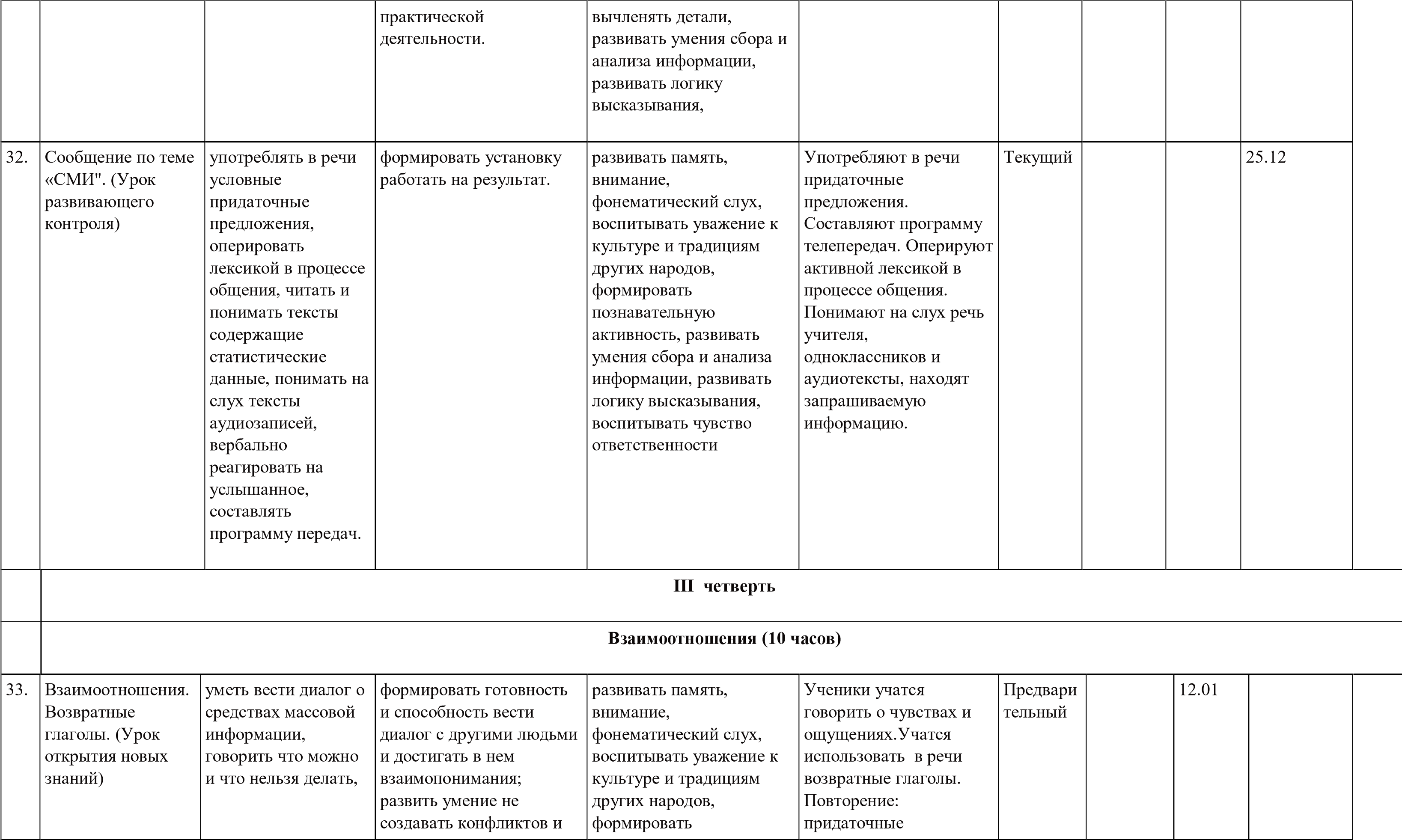 Предметные УУД: Предметные УУД: Выпускник научится  Выпускник получит возможность научиться  Коммуникативные умения. Говорение. Диалогическая речь  Коммуникативные умения. Говорение. Диалогическая речь  -вести диалог (диалог этикетного характер, диалог-расспрос, диалог побуждение к действию; комбинированный диалог) в стандартных ситуациях неофициального общения в рамках освоенной тематики, соблюдая нормы речевого этикета, принятые в стране изучаемого языка.   -вести диалог-обмен мнениями;   -брать и давать интервью;  -вести диалог-расспрос на основе нелинейного текста (таблицы, диаграммы и т. д.)  Говорение. Монологическая речь  Говорение. Монологическая речь  строить связное монологическое высказывание с опорой на зрительную наглядность и/или вербальные опоры (ключевые слова, план, вопросы) в рамках освоенной тематики;  описывать события с опорой на зрительную наглядность и/или вербальную опору (ключевые слова, план, вопросы);   -давать краткую характеристику реальных людей и литературных персонажей;   -передавать основное содержание прочитанного текста с опорой или без опоры на текст, ключевые слова/план/вопросы;  описывать картинку/фото с опорой или без опоры на ключевые слова/план/вопросы.  -делать сообщение на заданную тему на основе прочитанного;   комментировать факты из прочитанного/прослушанного текста, выражать и аргументировать свое отношение к прочитанному/прослушанному;   кратко высказываться без предварительной подготовки на заданную тему в соответствии с предложенной ситуацией общения;  - 	кратко высказываться с опорой на  нелинейный текст (таблицы, диа- граммы, расписание и т. п.)   кратко излагать результаты выполненной проектной работы.  Аудирование  Аудирование  воспринимать на слух и понимать основное содержание несложных аутентичных текстов, содержащих некоторое количество неизученных языковых явлений;   воспринимать на слух и понимать нужную/интересующую/запрашиваемую информацию в аутентичных текстах, содержащих как изученные языковые явления, так и некоторое количество неизученных языковых явлений.  выделять основную тему в воспринимаемом на слух тексте;  использовать контекстуальную или языковую догадку при восприятии на слух текстов, содержащих незнакомые слова.  Чтение   читать и понимать основное содержание несложных аутентичных текстов, содержащие отдельные неизученные языковые явления;  читать и находить в несложных аутентичных текстах, содержащих отдельные неизученные языковые явления, нужную/интересующую/запрашиваемую информацию, представленную в явном и в неявном виде;  читать и полностью понимать несложные аутентичные тексты, построенные на изученном языковом материале;   -выразительно читать вслух небольшие построенные на изученном языковом материале аутентичные тексты,  демонстрируя понимание прочитанного  -устанавливать причинно-следственную взаимосвязь фактов и событий, изложенных в несложном аутентичном тексте;  -восстанавливать текст из разрозненных абзацев или путем добавления выпущенных фрагментов.  Письменная речь   Письменная речь   заполнять анкеты и формуляры, сообщая о себе основные сведения (имя, фамилия, пол, возраст, гражданство, национальность, адрес и т. д.); - писать короткие поздравления с днем рождения и другими праздниками, с употреблением формул речевого этикета, принятых в стране изучаемого языка, выражать пожелания (объемом 30–40 слов, включая адрес);  писать личное письмо в ответ на письмо-стимул с употреблением формул речевого этикета, принятых в стране изучаемого языка: сообщать краткие сведения о себе и запрашивать аналогичную информацию о друге по переписке; выражать благодарность, извинения, просьбу; давать совет и т. д. (объемом 120 слов, включая адрес);  писать небольшие письменные высказывания с опорой на образец/план.  делать краткие выписки из текста с целью их использования в собственных устных высказываниях;  писать 	электронное 	письмо 	(e-mail) зарубежному другу в ответ на электронное письмостимул;  составлять план/тезисы устного или письменного сообщения;   кратко излагать в письменном виде результаты проектной деятельности; - писать небольшое письменное высказывание с опорой на нелинейный текст (таблицы, диаграммы и т. п.).  Языковые навыки и средства оперирования ими. Орфография и пунктуация  Языковые навыки и средства оперирования ими. Орфография и пунктуация  правильно писать изученные слова;  правильно ставить знаки препинания в конце предложения: точку в конце повествовательного предложения, вопросительный знак в конце вопросительного предложения, восклицательный знак в конце восклицательного предложения; - расставлять в личном письме знаки препинания, диктуемые его форматом, в соответствии с нормами, принятыми в стране изучаемого языка.  - сравнивать и анализировать буквосочетания немецкого языка и их транскрипцию.  Фонетическая сторона речи  Фонетическая сторона речи  различать на слух и адекватно, без фонематических ошибок, ведущих к сбою коммуникации, произносить слова изучаемого иностранного языка;  -соблюдать правильное ударение в изученных словах;  различать коммуникативные типы предложений по их интонации;  членить предложение на смысловые группы; - адекватно, без ошибок, ведущих к сбою коммуникации, произносить фразы с точки зрения их ритмикоинтонационных особенностей (побудительное предложение; общий, специальный, альтернативный и разделительный вопросы), в том числе, соблюдая правило отсутствия фразового ударения на служебных словах.  -выражать модальные значения, чувства и эмоции с помощью интонации.  Лексическая сторона речи  Лексическая сторона речи  узнавать в письменном и звучащем тексте изученные лексические единицы (слова, словосочетания, реплики-клише речевого этикета), в том числе многозначные в пределах тематики основной школы;  употреблять в устной и письменной речи в их основном значении изученные лексические единицы (слова, словосочетания, реплики-клише речевого этикета), в том числе многозначные, в пределах тематики основной школы в соответствии с решаемой коммуникативной задачей;  соблюдать 	существующие 	в 	немецком 	языке 	нормы 	лексической сочетаемости;  распознавать и образовывать родственные слова с использованием словосложения и конверсии в пределах тематики основной школы в соответствии с решаемой коммуникативной задачей; - распознавать и образовывать родственные слова с использованием аффиксации в пределах тематики основной школы в соответствии с решаемой коммуникативной задачей:   глаголы при помощи аффиксов;       -имена существительные при помощи суффиксов;       -имена прилагательные при помощи аффиксов;     -наречия при помощи суффикса;       -имена существительные, имена прилагательные, наречия при помощи отрицательных префиксов;      -числительные при помощи суффиксов.  распознавать и употреблять в речи в нескольких значениях многозначные слова, изученные в пределах тематики основной школы;  знать различия между явлениями синонимии и антонимии; употреблять в речи изученные синонимы и антонимы адекватно ситуации общения;  распознавать и употреблять в речи наиболее распространенные фразовые глаголы;  распознавать принадлежность слов к частям речи по аффиксам;  распознавать и употреблять в речи различные средства связи в тексте для обеспечения его целостность;  использовать языковую догадку в процессе чтения и аудирования (догадываться о значении незнакомых слов по контексту, по сходству с русским/ родным языком, по словообразовательным элементам.  Грамматическая сторона речи  Грамматическая сторона речи  - оперировать в процессе устного и письменного общения основными синтаксическими конструкциями и морфологическими формами в - распознавать сложноподчиненные предложения с придаточными: времени, условия, определительными;   соответствии с коммуникативной задачей в коммуникативно-значимом контексте:  распознавать 	и 	употреблять 	в 	речи 	все 	коммуникативные 	типы предложений;  распознавать и употреблять в речи, распространенные и нераспространенные простые предложения, в том числе с несколькими обстоятельствами, следующими в определенном порядке; - распознавать и употреблять в речи сложносочиненные предложения с сочинительными союзами; - распознавать и употреблять в речи сложноподчиненные предложения с союзами и союзными словами;  использовать косвенную речь в утвердительных и вопросительных предложениях в настоящем и прошедшем времени;  распознавать и употреблять в речи условные предложения реального характера и нереального характера;  распознавать и употреблять в речи имена существительные в единственном числе и во множественном числе, образованные по правилу, и исключения;  - 	распознавать и употреблять в речи местоимения; - распознавать и употреблять в речи имена прилагательные в положительной, сравнительной и превосходной степенях, образованные по правилу, и исключения;  распознавать и употреблять в речи наречия времени и образа действия и слова, выражающие количество; наречия в положительной, сравнительной и превосходной степенях, образованные по правилу и исключения;  распознавать и употреблять в речи количественные и порядковые числительные;  распознавать и употреблять в речи глаголы в наиболее употребительных временных формах действительного залога; распознавать и употреблять в речи различные грамматические средства для выражения будущего времени;  распознавать и употреблять в речи глаголы в формах страдательного залога; распознавать и употреблять в речи предлоги места, времени, направления.  распознавать 	и 	употреблять 	в 	речи сложноподчиненные предложения с союзами;  распознавать и употреблять в речи определения, выраженные прилагательными, в правильном порядке их следования;  Социокультурные знания и умения  Социокультурные знания и умения  употреблять в устной и письменной речи в ситуациях формального и неформального общения основные нормы речевого этикета, принятые в странах изучаемого языка;  представлять родную страну и культуру на немецком языке;  - понимать социокультурные реалии при чтении и аудировании в рамках изученного материала.  использовать социокультурные реалии при создании устных и письменных высказываний;  находить сходство и различие в традициях родной страны и страны/стран изучаемого языка.  Компенсаторные умения  Компенсаторные умения  - выходить из положения при дефиците языковых средств - использовать переспрос при говорении. использовать перифраз, синонимические и антонимические средства при  говорении; пользоваться языковой и контекстуальной догадкой при аудировании и чтении. Коммуникативные умения Говорение. Диалогическая речь.  Коммуникативные умения Говорение. Диалогическая речь.  8 класс  8 класс  выпускник научится: вести диалог (диалог этикетного характер, диалог-расспрос, диалог побуждение к действию; комбинированный диалог) в стандартных ситуациях неофициального общения в рамках освоенной тематики, соблюдая нормы речевого этикета, принятые в стране изучаемого языка.  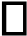 вести диалог-обмен мнениями;  брать и давать интервью;   вести диалог-расспрос на основе нелинейного текста (таблицы, диаграммы и т. д.)  8 класс  Чтение  8 класс  Чтение  строить связное монологическое высказывание с опорой на зрительную наглядность и/или вербальные опоры (ключевые слова, план, вопросы) в рамках освоенной тематики;  описывать события с опорой на зрительную наглядность и/или вербальную опору (ключевые слова, план, вопросы);  давать краткую характеристику реальных людей и литературных персонажей;  передавать основное содержание прочитанного текста с опорой или без опоры на текст, ключевые слова/план/вопросы;  описывать картинку/фото с опорой или без опоры на ключевые слова/план/вопросы  делать 	сообщение 	на 	заданную 	тему 	на 	основе прочитанного;  комментировать факты из прочитанного/прослушанного текста, выражать и аргументировать свое отношение к прочитанному/прослушан- ному;  кратко высказываться без предварительной подготовки на заданную тему в соответствии с предложенной ситуацией общения;  кратко высказываться с опорой на  нелинейный текст (таблицы, диаграммы, расписание и т. п.); кратко излагать результаты выполненной проектной работы.  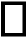 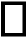 8 класс  8 класс  воспринимать на слух и понимать основное содержание несложных аутентичных текстов, содержащих некоторое количество неизученных языковых явлений;  воспринимать на слух и понимать нужную/интересующую/запрашиваемую информацию в аутентичных текстах, содержащих как изученные языковые явления, так и некоторое количество неизученных языковых явлений.  выделять основную тему в воспринимаемом на слух тексте;  использовать контекстуальную или языковую догадку при восприятии на слух текстов, содержащих незнакомые слова.  8 класс  читать и понимать основное содержание несложных аутентичных текстов, содержащие отдельные неизученные языковые явления;  читать и находить в несложных аутентичных текстах, содержащих 	отдельные 	неизученные 	языковые 	явления, нужную/интересующую/запрашиваемую 	информацию, представленную в явном и в неявном виде;  читать и полностью понимать несложные аутентичные тексты, построенные на изученном языковом материале;  выразительно читать вслух небольшие построенные на изученном языковом материале аутентичные тексты, демонстрируя понимание прочитанного.   устанавливать причинно-следственную взаимосвязь фактов и событий, изложенных в несложном аутентичном тексте; восстанавливать текст из разрозненных абзацев или путем добавления выпущенных фрагментов.  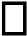 Письменная речь  Письменная речь  8 класс  8 класс  заполнять анкеты и формуляры, сообщая о себе основные сведения (имя, фамилия, пол, возраст, гражданство, национальность, адрес и т. д.);  писать короткие поздравления с днем рождения и другими праздниками, с употреблением формул речевого этикета, принятых в стране изучаемого языка, выражать пожелания (объемом до 30 слов, включая адрес); писать личное письмо в ответ на письмо-стимул с употреблением формул речевого этикета, принятых в стране изучаемого языка: сообщать краткие сведения о себе и запрашивать аналогичную информацию о друге по переписке; выражать благодарность, извинения, просьбу; давать совет и т. д. (объемом до 80 слов, включая адрес);  устанавливать причинно-следственную взаимосвязь фактов и событий, изложенных в несложном аутентичном тексте;  восстанавливать текст из разрозненных абзацев или путем добавления выпущенных фрагментов.  8 класс  Содержание    Виды отдыха, путешествия. Притяжательные местоимения в именительном и дательном падежах. Артикли в дательном падеже. Прошедшее разговорное время Perfekt — Partizip II.(17) Мир профессий. Проблемы выбора профессии. Придаточные предложения с союзами dass и weil. Модальные глаголы в Präteritum (8) Межличностные взаимоотношения в семье, со сверстниками. Личные местоимения в дательном падеже. Сравнительная степень прилагательных и наречий. Союзы als/wie. (9) Средства массовой информации и коммуникации (пресса, телевидение, радио, Интернет). Модальные глаголыdürfen и sollen. Условные придаточные и придаточные предложения времени с союзом wenn. Придаточные предложения в начале сложного предложения. (10) Школьное образование, школьная жизнь, изучаемые предметы и отношение к ним. Возвратные глаголы; склонение местоимений welch-, jed-, dies-. (8) Покупки. Прилагательные перед существительными в качестве определения в именительном и винительном падежах после определённого и неопределённого артиклей, притяжательных местоимений и отрицания kein. (8) Внешность и черты характера человека. Порядковые числительные. Окончания прилагательных в дательном падеже. (8) Название разделов и тем Количество часов Как прошли каникулы?   8 1. Как прошло лето. Каникулы. 1 2. Где и с кем ты провел лето? Притяжательные местоимения в им. и дат. падежах.  1 3. Погода летом.  1 4. Работа над портфолио «Каникулы моей мечты».  1 5. Мои каникулы. Perfekt. 1 6. Страноведение. Швейцария.  1 7. Летом. Повторение. Систематизация лексико-грамматического материала. 1 8. Мои летние каникулы. Контроль говорения.  1 Мои планы 8 1. Планы на будущее. Введение новой лексики.  1 2. Профессии. Беседа1 3. План достижения цели. Беседа1 4. Профессии. Придаточные предложения причины.  1 5. Трудовая практика. Чтение, перевод. Контроль чтения.  1 6. Prateritum модальных глаголов.  1 7. Контрольная работа по теме «Как прошло лето? Планы на будущее».  1 8. Будущая профессия. Сообщение.  1 Дружба    7 1. Дружба.  1 2. Мои одноклассники. Лич.мест. в дат. падеже.  1 3. Характеристика друзей. Контроль говорения. 1 4. Мои друзья. .Сравнител. степень прилагательных.  1 5. Лучший друг. Сравнительная степень прилаг. 1 6. Комплименты.  1 7. Проект «Что такое дружба». Контроль аудирования.  1 Маленькая перемена. 2 1. Маленькая перемена. Повторение по теме «Дружба». 1. Маленькая перемена. Повторение по теме «Дружба». 1 2. Контроль темы «Дружба. . Сообщение. 2. Контроль темы «Дружба. . Сообщение. 1 Изображения и звуки Изображения и звуки 7 1. Изображение и звук. Мод. Гл. durfen. Контроль чтения.  1. Изображение и звук. Мод. Гл. durfen. Контроль чтения.  1 2. СМИ.  2. СМИ.  1 3. Телевидение, радио.  3. Телевидение, радио.  1 4. Телевидение, радио.  Беседа4. Телевидение, радио.  Беседа1 5. Советы и указания. Контроль чтения.  Беседа5. Советы и указания. Контроль чтения.  Беседа1 6. Контрольная работа по теме «Дружба. Изображение и звук.»  6. Контрольная работа по теме «Дружба. Изображение и звук.»  1 7. Сообщение по теме «СМИ".  7. Сообщение по теме «СМИ".  1 Взаимоотношения   Взаимоотношения   10 1. Взаимоотношения. Возвратные глаголы.  1. Взаимоотношения. Возвратные глаголы.  1 2. Взаимоотношения  2. Взаимоотношения  1 3. Гимназия для слепых детей. Чтение, перевод. Контроль чтения.  3. Гимназия для слепых детей. Чтение, перевод. Контроль чтения.  1 4. Чувства. Местоимения –welch- jed-, dies-.  4. Чувства. Местоимения –welch- jed-, dies-.  1 5. Конфликты и пути их разрешения. 5. Конфликты и пути их разрешения. 1 6. Конфликты и пути их разрешения. 6. Конфликты и пути их разрешения. 1 7. Компромиссы.  7. Компромиссы.  1 8. Работа над портфолио.  8. Работа над портфолио.  1 9. Презентация портфолио.  9. Презентация портфолио.  1 10. Контроль письма.  10. Контроль письма.  1 Это мне нравится  Это мне нравится  10 1. Взаимоотношения. Возвратные глаголы. 1. Взаимоотношения. Возвратные глаголы. 1 2. Взаимоотношения. 2. Взаимоотношения. 1 3. Гимназия для слепых детей. Чтение, перевод. Контроль чтения.  3. Гимназия для слепых детей. Чтение, перевод. Контроль чтения.  1 4. Чувства. Местоимения –welch- jed-, dies-.  Беседа4. Чувства. Местоимения –welch- jed-, dies-.  Беседа1 5. Конфликты и пути их разрешения. Беседа5. Конфликты и пути их разрешения. Беседа1 6. Конфликты и пути их разрешения. 6. Конфликты и пути их разрешения. 1 7. Компромиссы.  7. Компромиссы.  1 8. Работа над портфолио.  8. Работа над портфолио.  1 9. Презентация портфолио.  9. Презентация портфолио.  1 10. Контроль письма.  10. Контроль письма.  1 Подробнее о себе.  Подробнее о себе.  10 1. Подробнее о себе. Порядковые числительные. 1. Подробнее о себе. Порядковые числительные. 1 2. Знаменитые люди.  2. Знаменитые люди.  1 3. Знаменитые люди Германии.  Контроль говорения.  3. Знаменитые люди Германии.  Контроль говорения.  1 4. Мои шк. Годы. Склонение прилагательных в дательном падеже.  4. Мои шк. Годы. Склонение прилагательных в дательном падеже.  1 5. Я и моя жизнь.  5. Я и моя жизнь.  1 6. Школьная жизнь. Работа над художественным текстом.  6. Школьная жизнь. Работа над художественным текстом.  1 7. Работа над портфолио. Повторение.  Беседа7. Работа над портфолио. Повторение.  Беседа1 8. Я и мои друзья. Сообщение по теме.  Беседа8. Я и мои друзья. Сообщение по теме.  Беседа1 9. Выдающиеся люди. Контроль чтения.  9. Выдающиеся люди. Контроль чтения.  1 10. Друзья по переписке. Контроль письма.  1 Большая перемена. 6 1. Письменная контрольная работа.  1 2. Большая переменка. Контроль говорения.  1 3. Повторение и изученного за курс 7 класса. 1 4. Повторение и изученного за курс 7 класса.  1 5. Викторина «Лучший знаток немецкого»  1 6. Итоговый урок.  1  Итого  68 \п Темы Планируемые результаты Планируемые результаты Планируемые результаты Деятельность учащихся Виды контро ля ЦОРы Дата Дата \п Темы Личностные Метапредметные Предметные Деятельность учащихся Виды контро ля ЦОРы План                                                                                                           1 четверть                                                                                                           1 четверть                                                                                                           1 четверть                                                                                                           1 четверть                                                                                                           1 четверть ТЕМА 1«Как прошло лето» (8 часов) ТЕМА 1«Как прошло лето» (8 часов) ТЕМА 1«Как прошло лето» (8 часов) ТЕМА 1«Как прошло лето» (8 часов) ТЕМА 1«Как прошло лето» (8 часов) 1. Как прошло лето. Каникулы. (Урок повторения) первичная активизация лексики,  уметь понимать на слух речь учителя, тексты в аудиозаписи. овладеть навыками адаптации в динамично развивающемся мире; развить навыки сотрудничества со взрослыми и сверстниками в разных ситуациях. умение самостоятельно определять цели своего обучения, ставить и формулировать для себя новые задачи, развивать мотивы и интересы своей познавательной деятельности Ведут этикетный диалог в ситуации бытового общения(рассказывают о проведенных каникулах и впечатлениях). Предварительный 2. Где и с кем ты провел лето? Притяжательные местоимения в им. и дат. падежах. (Урок общеметодологиче ской направленности). - уметь вести этикетный диалог в ситуации бытового общения в прошедшем времени , уметь вычленять детали при прослушивании аудиозаписей, употреблять в речи притяжательные местоимения и предлоги формировать ответственное отношение к учению, готовность и способность к саморазвитию и самообразованию на основе мотивации к обучению и познанию; формировать осознанное, уважительное и доброжелательное отношение к  другому умение соотносить свои действия с планируемыми результатами, владение основами самоконтроля, умение создавать, применять и преобразовывать знаки и символы, модели и схемы для решения учебных и познавательных задач. Ведут этикетный диалог в ситуации бытового общения. Говорят о погоде на каникулах, беседуют о лете, употребляя прошедшее разговорное время. Используют активную лексику в процессе общения. Текущий требующие дательного падежа. человеку, его мнению, культуре, языку. 3. Погода летом. (Урок общеметодологиче ской направленности). -оперировать активной лексикой в процессе общения, говорить о погоде, понимать на слух тексы аудиозаписей, построенные на изученном языковом материале. формировать ответственное отношение к учению, готовность и способность к саморазвитию и самообразованию на основе мотивации к обучению и познанию; формировать осознанное, уважительное и доброжелательное отношение к  другому человеку, его мнению, культуре, языку; овладеть навыками адаптации в динамично развивающемся мире; умение создавать, применять и преобразовывать знаки и символы, модели и схемы для решения учебных и познавательных задач, развивать логику высказывания, развивать воображение. Ведут этикетный диалог в ситуации бытового общения. Понимают на слух речь учителя, одноклассников и тексты аудиозаписей, построенные на изученном языковом материале. . Текущий 4. Работа над портфолио «Каникулы моей мечты». (Урок общеметодологиче ской направленности). -уметь письменно описывать летние фотографии, читать и понимать текст страноведческого характера, оперировать активной лексикой в процессе общения. формировать ответственное отношение к учению, готовность и способность к саморазвитию и самообразованию на основе мотивации к обучению и познанию. развивать мотивы и интересы своей познавательной деятельности, умение соотносить свои действия с планируемыми результатами, владение основами самоконтроля. Оперируют активной лексикой в процессе общения. Соотносят аудио-и визуальную информацию. Текущий 5. Мои каникулы. Perfekt. проверка остаточных знаний. формировать ответственное отношение умение создавать, применять и Используют активную лексику. Произносят Текущий (Урок общеметодологичес кой направленности). к учению, готовность и способность к саморазвитию и самообразованию на основе мотивации к обучению и познанию;  преобразовывать знаки и символы, модели и схемы для решения учебных и познавательных задач, развивать логику высказывания. названия стран на немецком языке. Запоминают порядок слов в предложении в Perfekt. 6. Страноведение. Швейцария. (Урок общеметодологичес кой направленности). -знать значения лексических единиц, уметь понимать основное содержание несложных текстов страноведческого характера, уметь составлять к ним вопросы и отвечать на них. формировать ответственное отношение к учению, готовность и способность к саморазвитию и самообразованию на основе мотивации к обучению и познанию; формировать осознанное, уважительное и доброжелательное отношение к  другому человеку, его мнению, культуре, языку;  умение соотносить свои действия с планируемыми результатами, владение основами самоконтроля, умение создавать, применять и преобразовывать знаки и символы, модели и схемы для решения учебных и познавательных задач.  Работают с текстом, находят запрашиваемую информацию, запоминают  причастия с помощью карточек и ритма. Текущий Путешествие по Швейцар ии: http://des eite.ru/put eshestvieposhveytsarii/ Путешествие по Швейцар ии: http://des eite.ru/put eshestvieposhveytsarii/ Путешествие по Швейцар ии: http://des eite.ru/put eshestvieposhveytsarii/ 7. Летом. Повторение. Систематизация лексикограмматического материала. (Урок отработки умений и рефлексии). знать значения лексических единиц; уметь понимать основное содержание несложных текстов страноведческого характера, уметь составлять к ним вопросы и отвечать на них. формировать осознанное, уважительное и доброжелательное отношение к  другому человеку, его мнению, культуре, языку; овладеть навыками адаптации в динамично развивающемся мире; развить навыки сотрудничества со взрослыми и сверстниками в разных ситуациях. развивать логику высказывания, развивать воображение. . Учатся описывать летние фотографии Текущий 8. Мои летние каникулы. Контроль говорения. (Урок общеметодологичес кой направленности). употреблять в устной и письменной речи притяжательные местоимения и предлоги требующие дательного падежа, Perfekt. формировать ответственное отношение к учению, готовность и способность к саморазвитию и самообразованию на основе мотивации к обучению и познанию. умение соотносить свои действия с планируемыми результатами, владение основами самоконтроля, умение создавать, применять и преобразовывать знаки и символы, модели и схемы для решения учебных и познавательных задач, развивать логику высказывания. Читают и понимают текст страноведческого характера, содержащий несколько незнакомых слово значении которых можно догадаться по контексту, составляют к нему вопросы и отвечают на них. Текущий Планы на будущее (8 часов) Планы на будущее (8 часов) Планы на будущее (8 часов) Планы на будущее (8 часов) Планы на будущее (8 часов) Планы на будущее (8 часов) Планы на будущее (8 часов) Планы на будущее (8 часов) Планы на будущее (8 часов) Планы на будущее (8 часов) 9. Планы на будущее. Введение новой лексики. (Урок открытия новых знаний) -уметь понимать на слух речь учителя, тексты в аудиозаписи, активно употреблять в речи конструкцию ich mochte…wеrden, вести диалограсспрос. формировать готовность и способность вести диалог с другими людьми и достигать в нем взаимопонимания; развить умение не создавать конфликтов и находить выходы из спорных ситуаций; формировать установку работать на результат, формировать бережное отношение к материальным ценностям. умение самостоятельно определять цели своего обучения, ставить и формулировать для себя новые задачи, развивать мотивы и интересы своей познавательной деятельности, умение соотносить свои действия с планируемыми результатами, владение основами самоконтроля, умение создавать, применять и преобразовывать знаки и символы, модели и схемы для решения учебных и познавательных задач.  Употребляют  в речи изученные лексические единицы и грамматические явления. Используют в речи придаточные предложения  с союзами dass,  weil . Предвари тельный 10 Профессии (Урок общеметодологичес-уметь вести диалограсспрос о формировать готовность и способность вести развивать мотивы и интересы своей Ведут диалограсспрос(о профессиях). Текущий кой направленности). Беседаразличных профессиях, выражать надежды и желания, оперировать активной лексикой  в процессе общения. диалог с другими людьми и достигать в нем взаимопонимания; развить умение не создавать конфликтов и находить выходы из спорных ситуаций; формировать установку работать на результат. познавательной деятельности, умение соотносить свои действия с планируемыми результатами, владение основами самоконтроля, умение создавать, применять и преобразовывать знаки и символы, модели и схемы для решения учебных и познавательных задач. Используют активную лексику . Составляют загадки о профессиях и отгадывают их. 11. План достижения цели.  (Урок общеметодологичес кой направленности). Интегрированный урок: английский\ немецкий Беседауметь вести диалограсспрос о различных профессиях, выражать надежды и желания, оперировать активной лексикой  в процессе общения, уметь употреблять придаточные предложения причины. формировать готовность и способность вести диалог с другими людьми и достигать в нем взаимопонимания; развить умение не создавать конфликтов и находить выходы из спорных ситуаций; формировать установку работать на результат. умение самостоятельно определять цели своего обучения, ставить и формулировать для себя новые задачи, развивать мотивы и интересы своей познавательной деятельности, умение соотносить свои действия с планируемыми результатами, владение основами самоконтроля, умение создавать, применять и преобразовывать знаки и символы, модели и схемы для решения учебных и познавательных задач. Выражают свои желания и мнение на немецком языке. Рассказывают о своих мечтах и аргументируют свое высказывание. Текущий 12. Профессии. Придаточные предложения причины. (Урок -уметь читать текст с полным пониманием содержания, употреблять в речи формировать установку работать на результат, формировать бережное умение самостоятельно определять цели своего обучения, ставить и формулировать для себя новые задачи, развивать Беседуют о трудовой практике. Понимают на слух речь учителя, одноклассников и тексты аудиозаписей, Текущий открытия новых знаний) речевые образцы… sagt, dass…, weil…, выражать свои желания, мнения, сообщать о чёмлибо, предполагать что-либо. отношение к материальным ценностям. мотивы и интересы своей познавательной деятельности, умение соотносить свои действия с планируемыми результатами, владение основами самоконтроля. построенные на изученном языковом материале. 13. Трудовая практика. Чтение, перевод. Контроль чтения. (Урок общеметодологичес кой направленности). -уметь выражать свои желания, мнения, сообщать о чём-либо, предполагать чтолибо, активно употреблять в речи новый грамматический материал. формировать установку работать на результат, формировать бережное отношение к материальным ценностям. развивать мотивы и интересы своей познавательной деятельности, умение соотносить свои действия с планируемыми результатами, владение основами самоконтроля, умение создавать, применять и преобразовывать знаки и символы, модели и схемы для решения учебных и познавательных задач, развивать логику высказывания, развивать воображение. Учатся говорить о проблемах в учебе. Понимают на слух  аудиотексты. Соблюдают правильное ударение в словах и предложениях, интонацию. Текущий 14. Prateritum модальных глаголов. (Урок открытия новых знаний) -уметь спрягать модальные глаголы в Präsens и Präteritum, понимать аутентичные тексты страноведческого характера, обсуждать и анализировать содержание, делать письменные и формировать ответственное отношение к учению, готовность и способность к саморазвитию и самообразованию на основе мотивации к обучению и познанию. умение самостоятельно определять цели своего обучения, ставить и формулировать для себя новые задачи, развивать мотивы и интересы своей познавательной деятельности, умение соотносить свои действия с планируемыми Учатся использовать активную лексику в процессе общения. ,ведут диалог-расспрос о проблемах в учебе,  учатся давать совет.. Текущий устные сообщения на основе прочитанного текста. результатами, владение основами самоконтроля. 15. Контрольная работа по теме «Как прошло лето? Планы на будущее». (Урок развивающего контроля) контроль умений и навыков по пройденному материалу. развить  самостоятельность и ответственность за свои поступки в процессе обучения; формировать целостного взгляда на мир в его органичном единстве и разнообразии природы;  проявлять навыки сотрудничества в практической деятельности. владение основами самоконтроля, умение создавать, применять и преобразовывать знаки и символы, модели и схемы для решения учебных и познавательных задач, развивать логику высказывания.  Выполнение контрольных заданий, проверка полученных знаний. Контроль ная работа 16. Будущая профессия. Сообщение. (Урок рефлексии) -уметь активно употреблять в устной и письменной речи изученный лексикограмматический материал формировать готовность и способность вести диалог с другими людьми и достигать в нем взаимопонимания; развить умение не создавать конфликтов и находить выходы из спорных ситуаций; формировать установку работать на результат, формировать бережное отношение к материальным ценностям. владение основами самоконтроля, умение создавать, применять и преобразовывать знаки и символы, модели и схемы для решения учебных и познавательных задач, развивать логику высказывания, развивать воображение. Рассказывают о своей будущей профессии., используя модальные глаголы и придаточные предложения причины и придаточные дополнительные. Ведут диалоги о профессии. Текущий II четверть II четверть II четверть II четверть II четверть II четверть II четверть II четверть II четверть II четверть Дружба  (7 часов) Дружба  (7 часов) Дружба  (7 часов) Дружба  (7 часов) Дружба  (7 часов) Дружба  (7 часов) Дружба  (7 часов) Дружба  (7 часов) Дружба  (7 часов) Дружба  (7 часов) 17. Дружба. (Урок открытия новых знаний) -уметь понимать на слух речь учителя, тексты в аудиозаписи, активно употреблять в речи формировать готовность и способность вести диалог с другими людьми и достигать в нем взаимопонимания; развить умение не создавать конфликтов и находить выходы из спорных ситуаций; формировать установку работать на результат, формировать бережное отношение к материальным ценностям. умение самостоятельно определять цели своего обучения, ставить и формулировать для себя новые задачи, развивать мотивы и интересы своей познавательной деятельности, умение соотносить свои действия с планируемыми результатами, владение основами самоконтроля, умение создавать, применять и преобразовывать знаки и символы, модели и схемы для решения учебных и познавательных задач. .Используют активную лексику в процессе общения. Выражают просьбу о помощи и предлагают ее. Предвари тельный 18. Мои одноклассники. Лич.мест. в дат. падеже. (Урок открытия новых знаний) вести диалог о дружбе и своих друзьях, уметь сравнивать внешность, личные качества и черты характера, знать склонение личных местоимений в дательном падеже. формировать готовность и способность вести диалог с другими людьми и достигать в нем взаимопонимания; развить умение не создавать конфликтов и находить выходы из спорных ситуаций; формировать установку работать на результат, формировать бережное отношение к материальным ценностям развивать память, внимание, фонематический слух, формировать ценностное отношение к дружбе, воспитывать уважение к культуре и традициям других народов, формировать познавательную активность Описывают внешность человека. Соблюдают правильное ударение в словах и предложениях, интонацию в целом. Текущий 19. Характеристика друзей. Контроль говорения. (Урок общеметодологичес кой направленности). вести диалог друг о друге, описывать внешность и характер друг/друга. формировать готовность и способность вести диалог с другими людьми и достигать в нем взаимопонимания; развить умение не создавать конфликтов и находить выходы из спорных ситуаций; формировать установку работать на результат. воспитывать чувство самоуважения и самокритики, воспитывать чувство доброжелательности друг к другу. Учатся  описывать внешность, сравнивают внешность, качества и черты характера. Текущий 20. Мои друзья. .Сравнител. степень прилагательных. (Урок открытия новых знаний) вести диалог друг о друге, описывать внешность и характер друг/друга. формировать готовность и способность вести диалог с другими людьми и достигать в нем взаимопонимания; развить умение не создавать конфликтов и находить выходы из спорных ситуаций; формировать установку работать на результат. воспитывать чувство самоуважения и самокритики, воспитывать чувство доброжелательности друг к другу. Учатся использовать изученные лексические и грамматические единицы  при описании  и сравнении  внешности и черт характера  одноклассников. Текущий 21. Лучший друг. Сравнительная степень прилаг. (Урок общеметодологичес кой направленности). сравнивать внешность, характер людей, используя новый грамматический материал. проявлять навыки сотрудничества в практической деятельности; уметь не создавать конфликты и находить решение трудных и спорных вопросов; осознавать значение учебной деятельности; высказывать своё мнение, подтверждая развивать память, внимание, фонематический слух, формировать ценностное отношение к дружбе, воспитывать уважение к культуре и традициям других народов, формировать познавательную активность. Учатся распознавать и употреблять в речи изученные лексические и грамматические единицы, делать комплименты на немецком языке. Текущий собственными аргументами. 22. Комплименты. (Урок общеметодологичес кой направленности). сравнивать внешность, характер людей, используя новый грамматический материал. проявлять навыки сотрудничества в практической деятельности; уметь не создавать конфликты и находить решение трудных и спорных вопросов; осознавать значение учебной деятельности; высказывать своё мнение, подтверждая собственными аргументами. развивать память, внимание, фонематический слух, формировать ценностное отношение к дружбе, воспитывать уважение к культуре и традициям других народов, формировать познавательную активность. Учатся рассказывать о своих друзьях. Используя активную лексику, читают и понимают чат, письменно отвечают на сообщение. Слушают аудиозапись и инсценируют диалоги о планировании свободного времени. Текущий 23. Проект «Что такое дружба». Контроль аудирования. (Урок отработки умений и рефлексии) оперировать лексикой главы, активно использовать в устной и письменной речи изученный грамматический материал главы. развить  самостоятельность и ответственность за свои поступки в процессе обучения; формировать целостного взгляда на мир в его органичном единстве и разнообразии природы. развивать память, внимание, фонематический слух, формировать ценностное отношение к дружбе, воспитывать уважение к культуре и традициям других народов, формировать познавательную активность. Проверка полученных знаний по лексике и грамматике. Текущий Маленькая перемена (2 часа) Маленькая перемена (2 часа) Маленькая перемена (2 часа) Маленькая перемена (2 часа) Маленькая перемена (2 часа) Маленькая перемена (2 часа) Маленькая перемена (2 часа) Маленькая перемена (2 часа) Маленькая перемена (2 часа) Маленькая перемена (2 часа) 24. Маленькая перемена. оперировать лексикой изученных глав, активно использовать в формировать установку работать на результат, формировать бережное развивать память, внимание, фонематический слух, формировать ценностное Лексические и грамматические игры, работа в парах и группами. Составление Текущий Повторение по теме «Дружба». (Урок развивающего контроля и рефлексии) устной и письменной речи изученный грамматический материал. отношение к материальным ценностям. отношение к дружбе, воспитывать уважение к культуре и традициям других народов, формировать познавательную активность диалогов по иллюстрациям, чтение текстов и понимание содержания с помощью языковой догадки, восприятие на слух аудиотекстов, беседы на тему «Рождество в Германии и немецкоязычных странах 25. Контроль темы «Дружба. . Сообщение. (Урок развивающего контроля и рефлексии). оперировать лексикой изученных глав, активно использовать в устной и письменной речи изученный грамматический материал. формировать установку работать на результат, формировать бережное отношение к материальным ценностям. развивать память, внимание, фонематический слух, формировать ценностное отношение к дружбе, воспитывать уважение к культуре и традициям других народов, формировать познавательную активность Лексические и грамматические игры, работа в парах и группами. Составление диалогов по иллюстрациям, чтение текстов и понимание содержания с помощью языковой догадки, восприятие на слух аудиотекстов, беседы на тему «Рождество в Германии и немецкоязычных странах»,   Текущий Изображение и звук (7 часов) Изображение и звук (7 часов) Изображение и звук (7 часов) Изображение и звук (7 часов) Изображение и звук (7 часов) Изображение и звук (7 часов) Изображение и звук (7 часов) Изображение и звук (7 часов) Изображение и звук (7 часов) Изображение и звук (7 часов) 26. Изображение и звук. Мод. Гл. durfen. Контроль чтения. (Урок открытия новых знаний) уметь вести диалог о средствах массовой информации, говорить что можно и что нельзя делать, формировать готовность и способность вести диалог с другими людьми и достигать в нем взаимопонимания; развить умение не развивать память, внимание, фонематический слух, воспитывать уважение к культуре и традициям других народов, Учатся употреблять  активную лексику в процессе общения. Учатся говорить, что можно и что нельзя делать. Предвари тельный используя глагол durfen. создавать конфликтов и находить выходы из спорных ситуаций; формировать установку работать на результат. формировать познавательную активность 27. СМИ. (Урок общеметодологичес кой направленности). вести диалог о средствах массовой информации, говорить что можно и что нельзя делать, используя глагол durfen, инсценировать диалоги, давать указания, переспрашивать. формировать готовность и способность вести диалог с другими людьми и достигать в нем взаимопонимания; развить умение не создавать конфликтов и находить выходы из спорных ситуаций; формировать установку работать на результат, формировать бережное отношение к материальным ценностям. развивать память, внимание, фонематический слух, воспитывать уважение к культуре и традициям других народов, формировать познавательную активность Учатся  понимать  на слух речь учителя, одноклассников и  тексты в аудиозаписи, находят запрашиваемую информацию. Составляют минидиалоги. Текущий 28. Телевидение, радио. (Урок общеметодологичес кой направленности). давать указания, переспрашивать, комментировать другого человека. развить  самостоятельность и ответственность за свои поступки в процессе обучения; формировать целостного взгляда на мир в его органичном единстве и разнообразии природы;  проявлять навыки сотрудничества в практической деятельности. научить вычленять детали, развивать умения сбора и анализа информации, развивать логику высказывания Учатся употреблять активную лексику в диалогах-расспросах. Дают указания. Читают и понимают текст страноведческого характера и беседуют по его содержанию. Текущий 29. Телевидение, радио. (Урок давать указания, переспрашивать, развить  самостоятельность и научить вычленять детали, развивать умения Дают указания, переспрашивают и Текущий общеметодологичес кой направленности). Беседакомментировать другого человека,  писать smsсообщения и электронные письма. ответственность за свои поступки в процессе обучения; формировать целостного взгляда на мир в его органичном единстве и разнообразии природы;  проявлять навыки сотрудничества в практической деятельности. сбора и анализа информации, развивать логику высказывания комментируют действия другого человека. Устно и письменно дают советы. 30. Советы и указания. Контроль чтения. (Урок общеметодологичес кой направленности).Беседа уметь давать советы и указания, инсценировать диалоги. проявлять навыки сотрудничества в практической деятельности; уметь не создавать конфликты и находить решение трудных и спорных вопросов; осознавать значение учебной деятельности; высказывать своё мнение, подтверждая собственными аргументами. развивать память, внимание, фонематический слух, воспитывать уважение к культуре и традициям других народов, формировать познавательную активность Ведут диалоги об использовании средств массовой информации. Оперируют активной лексикой в процессе общения. Текущий 31. Контрольная работа по теме «Дружба. Изображение и звук.» (Урок развивающего контроля) контроль умений и навыков по пройденному материалу. развить  самостоятельность и ответственность за свои поступки в процессе обучения; формировать целостного взгляда на мир в его органичном единстве и разнообразии природы;  проявлять навыки сотрудничества в формировать ценностное отношение к дружбе, воспитывать уважение к культуре и традициям других народов, формировать познавательную активность, развивать умение выбирать нужный материал из прочитанного текста, научить Проверка полученных знаний по лексике и грамматике. Контроль ная работа используя глагол durfen. находить выходы из спорных ситуаций; формировать установку работать на результат. познавательную активность предложения с союзом wenn. 34. Взаимоотношения (Урок общеметодологиче ской направленности). вести диалог о средствах массовой информации, говорить что можно и что нельзя делать, используя глагол durfen, инсценировать диалоги, давать указания, переспрашивать. формировать готовность и способность вести диалог с другими людьми и достигать в нем взаимопонимания; развить умение не создавать конфликтов и находить выходы из спорных ситуаций; формировать установку работать на результат, формировать бережное отношение к материальным ценностям. развивать память, внимание, фонематический слух, воспитывать уважение к культуре и традициям других народов, формировать познавательную активность Рассказывают о ситуациях, когда они злятся или радуются. Определяют на слух эмоциональное состояние говорящего. Используют активную лексику в процессе общения. Текущий 35. Гимназия для слепых детей. Чтение, перевод. Контроль чтения. (Урок общеметодологиче ской направленности). давать указания, переспрашивать, комментировать другого человека. развить  самостоятельность и ответственность за свои поступки в процессе обучения; формировать целостного взгляда на мир в его органичном единстве и разнообразии природы;  проявлять навыки сотрудничества в практической деятельности. научить вычленять детали, развивать умения сбора и анализа информации, развивать логику высказывания Читают аутентичные тексты, находят нужную информацию, отвечают на вопросы.. Соблюдают правильное ударение в словах и предложениях, интонацию в целом.Беседуют  по содержанию текста о слепых и слабовидящих детях,употребляя новые местоимения. Текущий 36. Чувства. Местоимения –давать указания, переспрашивать, развить  самостоятельность и научить вычленять детали, развивать умения .Понимают на слух речь учителя, высказывания Текущий welch- jed-, dies-. (Урок открытия новых знаний) Беседакомментировать другого человека,  писать smsсообщения и электронные письма. ответственность за свои поступки в процессе обучения; формировать целостного взгляда на мир в его органичном единстве и разнообразии природы;  проявлять навыки сотрудничества в практической деятельности. сбора и анализа информации, развивать логику высказывания одноклассников и тексты аудиозаписей.Слушают, читают и воспроизводят диалоги.  Беседуют на тему «Моя школа». Учатся спорить и находить компромиссы. 37. Конфликты и пути их разрешения. (Урок общеметодологиче ской направленности). Беседауметь давать советы и указания, инсценировать диалоги. проявлять навыки сотрудничества в практической деятельности; уметь не создавать конфликты и находить решение трудных и спорных вопросов; осознавать значение учебной деятельности; высказывать своё мнение, подтверждая собственными аргументами. развивать память, внимание, фонематический слух, воспитывать уважение к культуре и традициям других народов, формировать познавательную активность Слушают, читают диалоги, беседуют на тему.Оперируют активной лексикой в процессе общения. Текущий 38. Конфликты и пути их разрешения. (Урок общеметодологиче ской направленности). употреблять в устной и письменной речи условные придаточные предложения. формировать осознанное, уважительное и доброжелательное отношение к  другому человеку, его мнению, культуре, языку; овладеть навыками адаптации в динамично развивающемся мире; развить навыки сотрудничества со развивать компенсаторные умения в письменной речи, научить использовать знания первого иностранного языка, развивать наблюдательность, формировать систему нравственных взглядов, Спорят и находят компромиссы. Рассказывают о себе, употребляя возвратные и модальные глаголы. Текущий взрослыми и сверстниками в разных ситуациях. формировать эстетическое чувство. 39. Компромиссы. (Урок общеметодологиче ской направленности). употреблять в речи условные придаточные предложения, оперировать лексикой в процессе общения, читать и понимать тексты содержащие статистические данные, понимать на слух тексты аудиозаписей, вербально реагировать на услышанное, составлять программу передач. формировать установку работать на результат. развивать память, внимание, фонематический слух, воспитывать уважение к культуре и традициям других народов, формировать познавательную активность, развивать умения сбора и анализа информации, развивать логику высказывания, воспитывать чувство ответственности Рассказывают о себе, своей семье, друзьях. Рассказывают о своих чувствах к семье и друзьям. Оперируют активной лексикой , используют изученный грамматический материал . Текущий 40. Работа над портфолио. (Урок общеметодологиче ской направленности). давать указания, переспрашивать, комментировать другого человека, , понимать на слух тексты аудиозаписей, вербально реагировать на услышанное. формировать готовность и способность вести диалог с другими людьми и достигать в нем взаимопонимания; развить умение не создавать конфликтов и находить выходы из спорных ситуаций; формировать установку работать на результат. развивать память, внимание, фонематический слух, развивать логику высказывания, воспитывать чувство ответственности.. Используют при выполнении заданий на повторение изученный лексикограмматический материал. Текущий 41. Презентация портфолио. (Урок рефлексии) систематизировать и повторить лексикограмматический материал главы. развить  самостоятельность и ответственность за свои поступки в процессе обучения; формировать целостного взгляда на мир в его органичном единстве и разнообразии природы;  проявлять навыки сотрудничества в практической деятельности. развивать наблюдательность, память, внимание, фонематический слух, воспитывать уважение к культуре и традициям других народов, формировать познавательную активность, формировать систему нравственных взглядов. Рассказывают о себе, своей семье, друзьях. Рассказывают о своих чувствах к семье и друзьям. Оперируют активной лексикой , используют изученный грамматический материал . Текущий 42 Контроль письма. (Урок развивающего контроля) систематизировать и повторить лексикограмматический материал главы. развить  самостоятельность и ответственность за свои поступки в процессе обучения; формировать целостного взгляда на мир в его органичном единстве и разнообразии природы;  проявлять навыки сотрудничества в практической деятельности. развивать наблюдательность, память, внимание, фонематический слух, воспитывать уважение к культуре и традициям других народов, формировать познавательную активность, формировать систему нравственных взглядов. Выполняют контрольные задания, проверка уровня компетенции в рамках пройденной лексической темы Контроль ная работа Это мне нравится (10 часов) Это мне нравится (10 часов) Это мне нравится (10 часов) Это мне нравится (10 часов) Это мне нравится (10 часов) Это мне нравится (10 часов) Это мне нравится (10 часов) Это мне нравится (10 часов) Это мне нравится (10 часов) Это мне нравится (10 часов) 43. Это мне нравится. Речевой образец gefallt/ gefallen…(D) рассказывать о том, что нравится или не нравится, описывать устно и письменно иллюстрации, людей, животных, предметы, Формировать готовность и способность вести диалог с другими людьми и достигать в нем взаимопонимания; развить умение не создавать конфликтов и Формировать познавательную активность, развивать языковую догадку, развивать навыку аудирования, воспитывать культуру   Рассказывают, что им нравится или не нравится.Оперируют активной лексикой в процессе общения  .Анализируют Предвари тельный воспринимать на слух речь учителя, аудиотексты. находить выходы из спорных ситуаций; формировать установку работать на результат. общения друг с другом, развивать умения речевого взаимодействия грамматическое явление и выводят правило. 44. Моя одежда. Склонение имён прилагательных. (Урок общеметодологиче ской направленности). уметь сравнивать качества или характеристики при описании людей, животных и предметов. Формировать ответственное отношение к учению, готовность и способность к саморазвитию и самообразованию на основе мотивации к обучению и познанию; формировать осознанное, уважительное и доброжелательное отношение к  другому человеку, его мнению, культуре, языку;  Развивать умение анализировать и делать выводы, воспитывать чувства товарищества и взаимопомощи при работе в группе, воспитывать чувство ответственности за работу всей группы и за свою часть задания Учатся описывать устно иллюстрации. ( вещи, людей), правильно употребляя прилагательные перед существительными. Текущий 45. Угадай, кто это? Склонение имён прилагательных. (Урок общеметодологиче ской направленности) уметь сравнивать качества или характеристики при описании людей, животных и предметов. Формировать ответственное отношение к учению, готовность и способность к саморазвитию и самообразованию на основе мотивации к обучению и познанию. Развивать умение анализировать и делать выводы, воспитывать чувства товарищества и взаимопомощи при работе в группе, воспитывать чувство ответственности за работу всей группы и за свою часть задания. Воспринимают на слух, читают , составляют и разыгрывают собственные диалоги. Понимают на слух речь учителя, одноклассников и аудиотексты, построенные на изучаемом языковомматериале. Текущий 46. Внешность человека. Контроль аудирования. уметь сравнивать качества или характеристики при описании людей, Формировать ответственное отношение к учению, готовность и способность к Формировать познавательную активность, развивать языковую догадку, Чтение текстов с правильным фразовым и логическим ударением. Восприятие на слух, Текущий (Урок общеметодологиче ской направленности). животных и предметов, говорить что нравится ученикам в моде, дизайне одежды. саморазвитию и самообразованию на основе мотивации к обучению и познанию; формировать осознанное, уважительное и доброжелательное отношение к  другому человеку, его мнению, культуре, языку; развить навыки сотрудничества со взрослыми и сверстниками в разных ситуациях;  развивать умение анализировать и делать выводы, воспитывать чувства товарищества и взаимопомощи при работе в группе. чтение, составление и разыгрывание собственных диалогов. 47. Описание внешности. (Урок общеметодологиче ской направленности). уметь сравнивать качества или характеристики при описании людей, животных и предметов. Формировать ответственное отношение к учению, готовность и способность к саморазвитию и самообразованию на основе мотивации к обучению и познанию. Формировать познавательную активность, развивать языковую догадку, развивать умение анализировать и делать выводы, воспитывать чувства товарищества и взаимопомощи при работе в группе. Чтение и понимание текстов, содержащих статистические данные. Чтение статистических  данных( числительных). Учатся комментировать статистические данные. Текущий 48. Описание внешности. Статистика. (Урок общеметодологиче ской направленности). уметь читать и понимать статист. Информацию, уметь разыгрывать диалоги, говорить, что нравится ученикам в моде и дизайне одежды. Формировать познавательную активность, развивать языковую догадку, развивать навыки аудирования, воспитывать культуру общения друг с другом, развивать умения речевого взаимодействия. Уметь задать вопросы, необходимые для организации собственной речевой деятельности и в условиях инициативного сотрудничества с партнёром; оформлять свои мысли в устной и письменной речи с  Сравнивают качества или характеристики  при описании людей, животных или предметов, обсуждают сделанные покупки. Текущий 49. Описание внешности. (Урок общеметодологиче ской направленности). уметь  сравнивать качества или характеристики при описании людей, животных и предметов, говорить что нравится ученикам в моде, дизайне одежды. Проявлять навыки сотрудничества в практической деятельности; уметь не создавать конфликты и находить решение трудных и спорных вопросов; осознавать значение учебной деятельности; высказывать своё мнение, подтверждая собственными аргументами. Формировать познавательную активность, развивать языковую догадку, воспитывать культуру общения друг с другом, развивать умения речевого взаимодействия. Обсуждают покупаемую одежду, говорят, что нравится( не нравится), употребляют прилагательные в именительном и винительном падежах при описании  иллюстраций и в игровых ситуациях Текущий 50. Работа над портфолио. (Урок рефлексии) оперировать лексическим и грамматическим материалом главы. Развить навыки сотрудничества со взрослыми и сверстниками в разных ситуациях, высказывать своё мнение, подтверждая собственными аргументами, формировать установки на безопасный, здоровый образ жизни. Формировать познавательную активность, развивать языковую догадку, воспитывать культуру общения друг с другом, развивать умения речевого взаимодействия, развивать умение анализировать и делать выводы. Повторяют лексикограмматический материал Текущий 51 Контрольная работа по теме «Взаимоотношения. Это мне нравится.!» (Урок развивающего контроля) систематизировать и повторить лексикограмматического материала главы. Проявлять навыки сотрудничества в практической деятельности; уметь не создавать конфликты и находить решение трудных и спорных вопросов;  Формировать познавательную активность, развивать языковую догадку, развивать умение анализировать и делать выводы. Применяют приобретенные знания, умения, навыки в конкретной деятельности. Выполняют  контрольные задания. Контроль ная работа. 52. Контроль письма. (Урок развивающего контроля). систематизировать и повторить лексикограмматического материала главы. Проявлять навыки сотрудничества в практической деятельности; уметь не создавать конфликты и находить решение трудных и спорных вопросов; осознавать значение учебной деятельности; высказывать своё мнение, подтверждая собственными аргументами. Формировать познавательную активность, развивать языковую догадку, развивать умение анализировать и делать выводы. Применяют приобретенные знания, умения, навыки в конкретной деятельности. Выполняют  контрольные задания. Текущий Подробнее о себе (10 часов) Подробнее о себе (10 часов) Подробнее о себе (10 часов) Подробнее о себе (10 часов) Подробнее о себе (10 часов) Подробнее о себе (10 часов) Подробнее о себе (10 часов) Подробнее о себе (10 часов) Подробнее о себе (10 часов) Подробнее о себе (10 часов) 53. Подробнее о себе. Порядковые числительные. (Урок открытия новых знаний) высказывать предположения, оперировать новой лексикой, воспринимать на слух речь учителя, одноклассников, тексты аудиозаписей. Осознавать значение учебной деятельности; высказывать своё мнение, подтверждая собственными аргументами; проявлять навыки сотрудничества в практической деятельности. Формировать познавательную активность, развивать языковую догадку, развивать навыки аудирования, воспитывать культуру общения друг с другом, развивать умения речевого взаимодействия. Высказывают предположение.  Анализируют грамматическое явление и выводят правило. Предвари тельный 54. Знаменитые люди. (Урок общеметодологиче ской направленности). высказывать предположения, оперировать новой лексикой, воспринимать на слух речь учителя, одноклассников, тексты аудиозаписей. Осознавать значение учебной деятельности; высказывать своё мнение, подтверждая собственными аргументами; проявлять навыки сотрудничества в Формировать познавательную активность, развивать языковую догадку, развивать навыки аудирования, воспитывать культуру общения друг с другом, Рассказывают об известных людях, называют даты. Составляют загадки  об известных людях и отгадывают их. Используют активную Текущий Известны е люди Германии Ф. Шиллер https://videouroki.net/ Интегрированный урок: немецкий \ литература. практической деятельности. развивать умения речевого взаимодействия. лексику в процессе общения. 55. Знаменитые люди Германии.  Контроль говорения. (Урок общеметодологиче ской направленности). рассказывать об известных людях, оперировать новой лексикой, чтение текстов с пониманием запрашиваемой информации, уметь отвечать на поставленные вопросы, называть даты. развить  самостоятельность и ответственность за свои поступки в процессе обучения; формировать целостного взгляда на мир в его органичном единстве и разнообразии природы;  проявлять навыки сотрудничества в практической деятельности. развивать умение анализировать и делать выводы, воспитывать чувства товарищества и взаимопомощи при работе в группе, воспитывать чувство ответственности за работу всей группы и за свою часть задания, воспитывать культуру общения друг с другом. Рассказывают о школе, важных событиях, праздниках,. повторяют порядковые числительные.  Пишут заметку о своей школе. Текущий 56. Мои шк. Годы. Склонение прилагательных в дательном падеже. (Урок открытия новых знаний) рассказывать об известных людях, оперировать новой лексикой, чтение текстов с пониманием запрашиваемой информации, уметь отвечать на поставленные вопросы, называть даты. формировать установку работать на результат, формировать бережное отношение к материальным ценностям. развивать умение анализировать и делать выводы, воспитывать чувства товарищества и взаимопомощи при работе в группе, воспитывать чувство ответственности за работу всей группы и за свою часть задания, воспитывать культуру общения друг с другом. Рассказывают о себе, говорят о времени, которое проводят в школе, слушают и понимают речь учителя, одноклассников и аудиотексты,построенн ые на изученном языковом материале. Текущий 57. Я и моя жизнь. (Урок общеметодологиче ской направленности). оперировать новой лексикой, говорить о школе, оперировать новой грамматической темой. развить  самостоятельность и ответственность за свои поступки в процессе обучения; формировать целостного взгляда на формировать познавательную активность, развивать языковую догадку, воспитывать культуру общения друг с другом, Составляют стратегию работы с текстом большого  объема, читают отрывки с правильным фразовым и логическим ударением, Текущий мир в его органичном единстве и разнообразии природы; формировать основы российской гражданской идентичности, чувства гордости за Родину. развивать умения речевого взаимодействия обращают внимание на англицизмы. Придумывают и записывают свое окончание текста. 58. Школьная жизнь. Работа над художественным текстом. (Урок общеметодологиче ской направленности). оперировать новой лексикой, оперировать новой грамматической темой. развить  самостоятельность и ответственность за свои поступки в процессе обучения; формировать целостного взгляда на мир в его органичном единстве и разнообразии природы. формировать познавательную активность, развивать языковую догадку, воспитывать культуру общения друг с другом, развивать умения речевого взаимодействия. Применяют полученные знания на практике. Текущий 59. Работа над портфолио. Повторение. (Урок рефлексии) Беседачитать текст с правильным фразовым и логическим ударение, понимать художественный текст большого объёма, составлять стратегию работы над текстом большого объёма, придумывать и записывать окончание текста. развивать этические чувства, доброжелательности и отзывчивости; развить навыки сотрудничества со взрослыми и одноклассниками; формировать уважительное отношение к чужому мнению и культуре Германии. формировать познавательную активность, развивать языковую догадку, развивать навыки аудирования, воспитывать культуру общения друг с другом, развивать умения речевого взаимодействия. Анализ выполненной контрольной работы. Текущий 60. Я и мои друзья. Сообщение по теме. ((Урок общеметодологиче ской направленности). Беседауметь оперировать лексикограмматическим материалом главы. формировать готовность и способность вести диалог с другими людьми и достигать в нем взаимопонимания; развить умение не создавать конфликтов и находить выходы из спорных ситуаций; формировать установку работать на результат. формировать познавательную активность, развивать языковую догадку, воспитывать культуру общения друг с другом, развивать умения речевого взаимодействия. Чтение  комикса и разыгрывание похожих ситуаций. Повторение грамматических правил  с помощью грамматических игр. Составление диалогов с опорой на иллюстрации. Знакомство с написанием  кратких стихотворений  и написание собственных по образцу. Текущий 61. Выдающиеся люди. Контроль чтения. (Урок общеметодологиче ской направленности). систематизировать и повторить лексикограмматического материала главы. развить  самостоятельность и ответственность за свои поступки в процессе обучения; формировать целостного взгляда на мир в его органичном единстве и разнообразии природы. формировать познавательную активность, развивать языковую догадку, развивать умение анализировать и делать выводы. Повторение. Построение устного высказывания с помощью ассоциограмм. Текущий 62. Друзья по переписке. Контроль письма. (Урок общеметодологиче ской направленности). систематизировать и повторить лексикограмматического материала главы. развивать этические чувства, доброжелательности и отзывчивости; развить навыки сотрудничества со взрослыми и одноклассниками; формировать уважительное отношение к чужому мнению проявлять навыки сотрудничества в формировать познавательную активность, развивать языковую догадку, развивать умение анализировать и делать выводы. Повторение. Пишут о своих планах на лето, играют в лексические и грамматические игры. Текущий практической деятельности. Большая перемена ( 6 часов) Большая перемена ( 6 часов) Большая перемена ( 6 часов) Большая перемена ( 6 часов) Большая перемена ( 6 часов) Большая перемена ( 6 часов) Большая перемена ( 6 часов) Большая перемена ( 6 часов) Большая перемена ( 6 часов) Большая перемена ( 6 часов) 63 Письменная контрольная работа. (Урок развивающего контроля) систематизировать и повторить лексикограмматического материала главы. развить  самостоятельность и ответственность за свои поступки в процессе обучения; формировать целостного взгляда на мир в его органичном единстве и разнообразии природы. формировать познавательную активность, развивать языковую догадку, развивать умение анализировать и делать выводы. Применяют приобретенные знания, умения, навыки в конкретной деятельности. Выполняют  контрольные задания. Итоговый 64 Большая переменка. Контроль говорения. (Урок рефлексии) оперировать лексикой изученных глав, активно использовать в устной и письменной речи изученный грамматический материал. развить  самостоятельность и ответственность за свои поступки в процессе обучения; формировать целостного взгляда на мир в его органичном единстве и разнообразии природы. формировать познавательную активность, развивать языковую догадку, развивать умение анализировать и делать выводы. Чтение  комикса и разыгрывание похожих ситуаций. Повторение грамматических правил  с помощью грамматических игр. Составление диалогов с опорой на иллюстрации. Знакомство с написанием  кратких стихотворений и написание собственных по образцу. Текущий 65 Повторение и изученного за курс 7 класса. (Урок рефлексии) оперировать лексикой изученных глав, активно использовать в устной и письменной речи изученный развить  самостоятельность и ответственность за свои поступки в процессе обучения; формировать целостного взгляда на мир в его органичном формировать познавательную активность, развивать языковую догадку, развивать умение Повторение. Построение устного высказывания с помощью ассоциограмм. Текущий грамматический материал. единстве и разнообразии природы анализировать и делать выводы. 66 Повторение и изученного за курс 7 класса. (Урок рефлексии) оперировать лексикой изученных глав, активно использовать в устной и письменной речи изученный грамматический материал. развить  самостоятельность и ответственность за свои поступки в процессе обучения; формировать целостного взгляда на мир в его органичном единстве и разнообразии природы. формировать познавательную активность, развивать языковую догадку, развивать умение анализировать и делать выводы. Повторение. Говорят о своих планах на лето, играют в лексические и грамматические игры. Текущий 67. Викторина «Лучший знаток немецкого» (Урок рефлексии) оперировать лексикой изученных глав, активно использовать в устной и письменной речи изученный грамматический материал. развить  самостоятельность и ответственность за свои поступки в процессе обучения; формировать целостного взгляда на мир в его органичном единстве и разнообразии природы. формировать познавательную активность, развивать языковую догадку, развивать умение анализировать и делать выводы. Чтение  комикса и разыгрывание похожих ситуаций. Повторение грамматических правил  с помощью грамматических игр. Составление диалогов с опорой на иллюстрации. Знакомство с написанием  кратких стихотворений  и написание собственных по образцу. Текущий 68. Итоговый урок. (Урок рефлексии) оперировать лексикой изученных глав, активно использовать в устной и письменной речи изученный грамматический материал. развить  самостоятельность и ответственность за свои поступки в процессе обучения; формировать целостного взгляда на мир в его органичном единстве и разнообразии природы. формировать познавательную активность, развивать языковую догадку, развивать умение анализировать и делать выводы. Повторение. Построение устного высказывания с помощью ассоциограмм. Текущий 